Seasonal Capacity Resources Senior Task Force (SCRSTF)PJM Conference and Training CenterSeptember 8, 20169:30 a.m. – 4:00 p.m. EPTMeeting #12Administration (9:30-9:45)Welcome, review of the PJM meeting guidelines, agenda, roll call, and approval of minutesMr. Joe Callis, PJM, will provide a brief demo to show SCRSTF participants how to enroll in the SCRSTF email distribution list.  This is critical in order to receive voting information in a timely manner.Existing Proposal Review (9:45-12:00)Each proposal sponsor will review their proposal, any modifications to the proposal since the poll, and answer any questions.New Proposal Discussion and Consensus Building (1:00-3:15)Ms. Katie Guerry, EnerNOC, will present a new proposal for consideration.Mr. Baker will lead a discussion to narrow proposals to only those that enjoy a significant amount of support within the group.  Stakeholders should be prepared to conduct in-meeting polling via WebEx.Author: J. CallisAntitrust:You may not discuss any topics that violate, or that might appear to violate, the antitrust laws including but not limited to agreements between or among competitors regarding prices, bid and offer practices, availability of service, product design, terms of sale, division of markets, allocation of customers or any other activity that might unreasonably restrain competition.  If any of these items are discussed the chair will re-direct the conversation.  If the conversation still persists, parties will be asked to leave the meeting or the meeting will be adjourned.Code of Conduct:As a mandatory condition of attendance at today's meeting, attendees agree to adhere to the PJM Code of Conduct as detailed in PJM Manual M-34 section 4.5, including, but not limited to, participants' responsibilities and rules regarding the dissemination of meeting discussion and materials.Public Meetings/Media Participation: Unless otherwise noted, PJM stakeholder meetings are open to the public and to members of the media. Members of the media are asked to announce their attendance at all PJM stakeholder meetings at the beginning of the meeting or at the point they join a meeting already in progress. Members of the Media are reminded that speakers at PJM meetings cannot be quoted without explicit permission from the speaker. PJM Members are reminded that "detailed transcriptional meeting notes" and white board notes from "brainstorming sessions" shall not be disseminated. Stakeholders are also not allowed to create audio, video or online recordings of PJM meetings.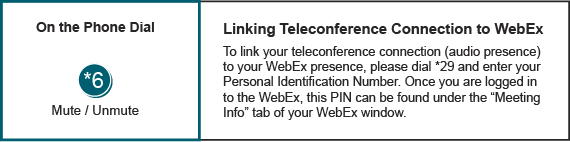 Voting Timeline (3:15-3:50) Voting Timeline (3:15-3:50) Voting Timeline (3:15-3:50) Mr. Baker will review the proposed timeline for voting and issuing results prior to the MRC on September 29th.Future Agenda Items and Meeting Wrap-up (3:50-4:00)Mr. Baker will review the proposed timeline for voting and issuing results prior to the MRC on September 29th.Future Agenda Items and Meeting Wrap-up (3:50-4:00)Mr. Baker will review the proposed timeline for voting and issuing results prior to the MRC on September 29th.Future Agenda Items and Meeting Wrap-up (3:50-4:00)Future Meeting DatesFuture Meeting DatesFuture Meeting DatesSeptember 23, 20169:30 a.m. – 4:00 p.m.PJM Conference & Training Center/ WebExOctober 14, 20169:30 a.m. – 4:00 p.m.PJM Conference & Training Center/ WebExOctober 26, 20169:30 a.m. – 4:00 p.m.PJM Conference & Training Center/ WebExNovember 16, 20169:30 a.m. – 4:00 p.m.PJM Conference & Training Center/ WebExNovember 29, 20169:30 a.m. – 4:00 p.m.PJM Conference & Training Center/ WebExDecember 19, 20169:30 a.m. – 4:00 p.m.PJM Conference & Training Center/ WebEx